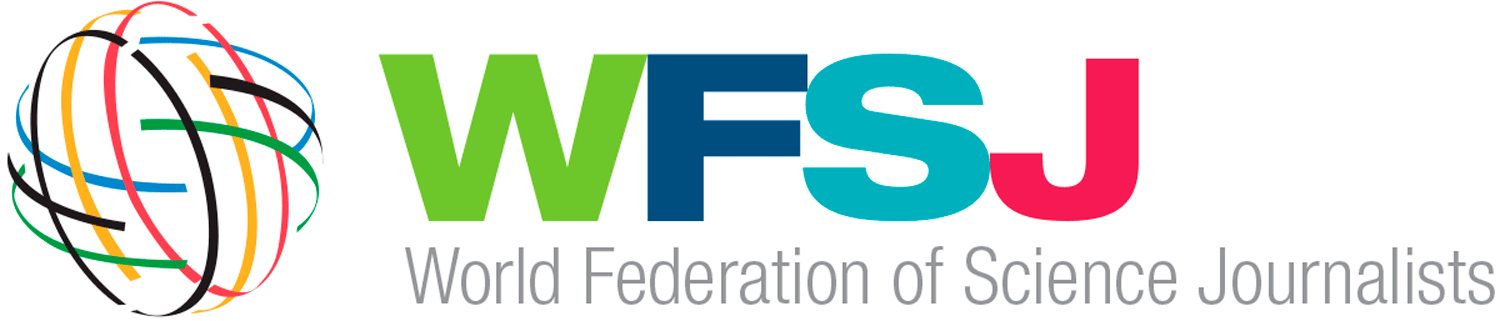 PROXY FORM FOR THE 2018 ANNUAL GENERAL MEETINGThe undersigned member of the ___________________________________________ (Name of your association) hereby appoints:_______________________________________________ or failing him/her_______________________________________________, or in lieu of the foregoing _______________________________________________, as proxy holder of the undersigned, to attend, act and vote for and on behalf of the undersigned at the 2018 Annual General Meeting (AGM2018) of the World Federation of Science Journalists’ members to be held at ESOF2018 Toulouse on 10 July 2018 from 10:00 a.m. to 12:00 p.m. (including adjournments thereof) and hereby revokes all proxies previously given.SIGNATURE 							DATED 